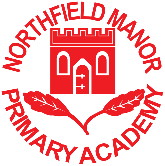 Mr T Hull:  Head TeacherSwarthmore Road, Selly Oak, Birmingham, B29 4JTTelephone: 0121 594 0898.                                                                                                                                                             Thursday 8th February 2024Year 4 Visit to the Think Tank MuseumTo support the children in their Science topic next term (States of Matter and Changing Materials) we have arranged for them to visit the Birmingham Think Tank Museum on Thursday 9th May 2024. We will be travelling by bus and will leave school at 9.15am to return by 3.15pm approximately. All children will require a packed lunch and these should be sent in disposable carrier bags or lunchboxes (inside a backpack if possible). No fizzy drinks or glass bottles please. If your child is entitled to Free School Meals, a packed lunch will be provided by the school kitchen.Please ensure that all children are in full school uniform with sensible shoes and that they bring a suitable coat with them.The full cost of the visit is £12.50 per child. If you would like to discuss further support with payment, please contact the school office on 0121 594 0898. No spending money is required. Can you please make payment by Friday 3rd May 2024.Please keep this letter for future references.Yours faithfully,Mr Jenkins & Miss BennettYear 4 TeachersEmail: enquiry@northfieldmanoracademy.org.ukWebsite: www.northfieldmanoracademy.org.uk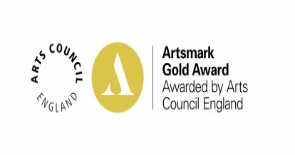 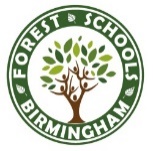 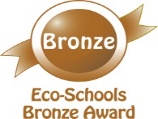 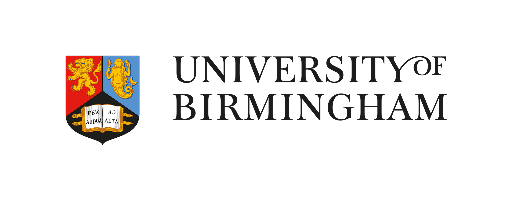 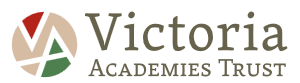 